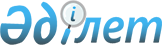 Павлодар облысы әкімдігінің 2023 жылғы 6 сәуірдегі "2023 жылға арналған субсидияланатын тыңайтқыштар түрлерінің тізбесін және субсидиялар нормаларын, сондай-ақ тыңайтқыштарды (органикалық тынайтқыштарды қоспағанда) субсидиялауға бюджеттік қаражат көлемдерін бекіту туралы" № 83/2 қаулысына өзгеріс пен толықтырулар енгізу туралыПавлодар облысы әкімдігінің 2023 жылғы 9 қазандағы № 247/3 қаулысы. Павлодар облысының Әділет департаментінде 2023 жылғы 10 қазанда № 7400-14 болып тіркелді
      Павлодар облысының әкімдігі ҚАУЛЫ ЕТЕДІ:
      1. Павлодар облысы әкімдігінің 2023 жылғы 6 сәуірдегі "2023 жылға арналған субсидияланатын тыңайтқыштар түрлерінің тізбесін және субсидиялар нормаларын, сондай-ақ тыңайтқыштарды (органикалық тынайтқыштарды қоспағанда) субсидиялауға бюджеттік қаражат көлемдерін бекіту туралы" № 83/2 қаулысына (Қазақстан Республикасы Нормативтік құқықтық актілерінің мемлекеттік тізілімінде № 179507 болып тіркелген) келесі өзгеріс пен толықтырулар енгізілсін:
      көрсетілген қаулы қосымшасының 46-тармағы  мынадай редакцияда жазылсын:
      "
      ";
      көрсетілген қаулы қосымшасының 15-тармағы мынадай мазмұндағы жолмен толықтырылсын: 
       "
      ";
      көрсетілген қаулы қосымшасының 21-тармағы мынадай мазмұндағы жолдармен толықтырылсын: 
       "
      ";
      көрсетілген қаулыға қосымша 504, 505, 506, 507, 508, 509, 510, 511, 512, 513 және 514 реттік нөмірлері бар мынадай мазмұндағы жолдармен толықтырылсын: 
      "
      ".
      2. "Павлодар облысының ауыл шаруашылығы басқармасы" мемлекеттік мекемесі заңнамамен белгіленген тәртіпте:
      осы қаулының аумақтық әділет органында мемлекеттік тіркелуін;
      осы қаулыны Павлодар облысы әкімдігінің интернет-ресурсында орналастыруды қамтамасыз етсін. 
      3. Осы қаулының орындалуын бақылау Павлодар облысы әкімінің жетекшелік ететін орынбасарына жүктелсін.
      4. Осы қаулы оның алғашқы ресми жарияланған күнінен кейін қолданысқа енгізіледі.
					© 2012. Қазақстан Республикасы Әділет министрлігінің «Қазақстан Республикасының Заңнама және құқықтық ақпарат институты» ШЖҚ РМК
				
46
Yara Tera Krista K Plus тыңайтқышы
N-13,7, NO3-13,7, K2O - 46,3
357 000,0
тонна
46
13-0-46 (NOP) маркалы Growfert кешенді тыңайтқышы
N-13%, K2O-46%
357 000,0
тонна
15
Тазартылған күкірт қышқылды калий (калий сульфаты)
K2О-50, SO3-52
250 750,0
тонна
21
14:14:23 маркалы нитроаммофоска
N-14, P-14, K-23
145 089,0
тонна
21
10:26:26 маркалы азот-фосфор-калий (диаммофоска) тыңайтқышы
N-10, P-26, K-26, S-1, Ca-0,8, 
Mg-0,8
145 089,0
тонна
504
"Folixir" кешенді тыңайтқышы
N-4%, P2O5-8%, K2O-16%, Mg-2%, B-0,02%, Cu-0,05%, Fe-0,1%, Mn-0,05%, Mo-0,005%, Zn-0,1%
2 098,0
литр
505
"Biostim" кешенді тыңайтқышы
N-1%, С-3%, аминқышқыл-дары-6%
25 669,5
литр
506
"Bio Kraft" кешенді тыңайтқышы
N-7%, C-24%
2 857,0
литр
507
"Caramba" кешенді тыңайтқышы
N-20%, C-11,4%
759,0
литр
508
"Biosol-P" минералды тыңайтқышы
P2O5-20%, аминқышқыл-дары-10%, B-1%, Mn-1%, Zn-1%
7 410,5
литр
509
"Biosol-N" минералды тыңайтқышы
N-15%, аминқышқыл-дары-50%, B-1%, Zn-2%
6 428,5
литр
510
"Biosol-K" минералды тыңайтқышы
K2O-15%, аминқышқыл-дары-50%, Mn-2%, Cu-0,5%, Mo-
0,05%
3 660,5
литр
511
"pH-BEST" минералды тыңайтқышы
N-26%, P2O5-3%
602,5
литр
512
"Fertiroyal 5-30-20 + Micro" минералды тыңайтқышы
N-5%, P2O5-30%, K2O-20%, Mg-1%, B-1%, Cu-2%, Fe-1%, Mn-4%, Zn-5%, Mo-0,5%
1 121,5
килограмм
513
TECAMIN VIGOR/ Текамин Вигор
Балдыр сығындысы-16,0%, органикалық заттары-7,0%, азот (N)-0,1%, фосфор (P2O5)-0,2%, калий (К2O5)-2,5%
2 152,29
литр
514
Tecnophyt PH+/ Текнофит РН+
Поли-гидрокси-карбокси-қышқылдары-20%, (этилендиокси)диметанол-0-1%
2 317,37
литр
      Павлодар облысының әкімі 

А. Байханов
